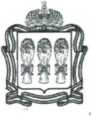 МИНИСТЕРСТВООБРАЗОВАНИЯ
ПЕНЗЕНСКОЙ ОБЛАСТИул. Маркина, д. 2, г. Пенза. 440034
тел.(8412) 55-37-54. факс (8412) 55-37-92
E-mail: minobr@edu-penza.ru
ОКПО 00091801. ОГРН 1025801354149ГАОУ ДПО «Институт регионального
развития Пензенской области»
О.Ф. ФедосеевойИНН/КПП 5836011445/58370100101/04/2019	№ 1356ин/01-15на № отУважаемая Ольга Федоровна!Со 2 по 25 апреля 2019 года в соответствии с графиком Федеральной службы по надзору в сфере образования и науки проводится мониторинг качества подготовки обучающихся общеобразовательных организаций в форме ВПР.Министерство образования Пензенской области просит направить методистов Института регионального развития Пензенской области для оказания методической помощи педагогам общеобразовательных организаций с необъективными результатами за 2018 год в вопросах оценивания по стандартизированным критериям работ обучающихся в ходе проведения ВПР по русскому языку и математике.15-19 апреля- русский язык (4 класс)- МБОУ СОШ №2 с. Средняя Елюзань, МБОУ СОШ с. Маркино, МОБУ СОШ им. М.Ю. Лермонтова с. Засечное.23 апреля - русский язык (6 класс) - МБОУ СОШ № 2 с. Средняя Елюзань, МБОУ СОШ им. П.А. Столыпина Никольского района. МОБУ СОШ им. М.Ю. Лермонтова с. Засечноематематика (5 класс) - МБОУ СОШ № 2 с. Средняя Елюзань, МОБУ СОШ им. М.Ю. Лермонтова с. Засечное25 апреля - русский язык (5 класс) - МБОУ СОШ № 2 с. Средняя Елюзань. МБОУ СОШ с. Маркино .математика (6 класс) - МБОУ СОШ № 2 с. Средняя Елюзань, МБОУ СОШ с. Маркино, МОБУ СОШ им. М.Ю. Лермонтова с. Засечное.	'Выезд:С 15-19.04.2019, 23.04.2019, 25.04.2019 в 8.00 от здания Министерства образования Пензенской области по адресу: г. Пенза, ул. Маркина, д. 2.По всем организационным вопросам и принятых решениях просим проинформировать регионального координатора Викторову Надежду Владимировну по тел.: 32-56-34 или по адресу электронной почты n.viktorova@edu-penza.ruПервый заместитель МинистраВикторова Надежда Владимировна Тел. 32-56-34